
درخواست بررسی  عنوان  پایان نامه کارشناسی فرش و هنر اسلامی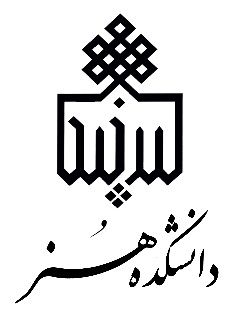                                                                                                                 تاریخ:الف- اطلاعات  دانشجو:الف- اطلاعات  دانشجو:الف- اطلاعات  دانشجو:نام و نام خانوادگی:شماره دانشجویی:امضاءرشته و تعداد واحد گذرانده:تلفن همراه:ب- عنوان پایان نامه: ب- عنوان پایان نامه: 1- بخش نظری2- بخش عملی3- استاد پیشنهادی نظری4- استاد پیشنهادی عملیج- نظر گروه آموزشی:ج- نظر گروه آموزشی:ج- نظر گروه آموزشی:تایید می‌شود □تایید نمی‌شود  □نیاز به اصلاحات دارد  □توضیحات گروه آموزشی:توضیحات گروه آموزشی:امضاء مدیر گروه: